1) Stolpediameter styrer slisseavstand travers og type masteklave.Se klaveutvelgere på vår hjemmeside: www.el-tjeneste.noFORANKRINGSMAST H / A - mastMasteavstand 3m, Faseavstand: 3m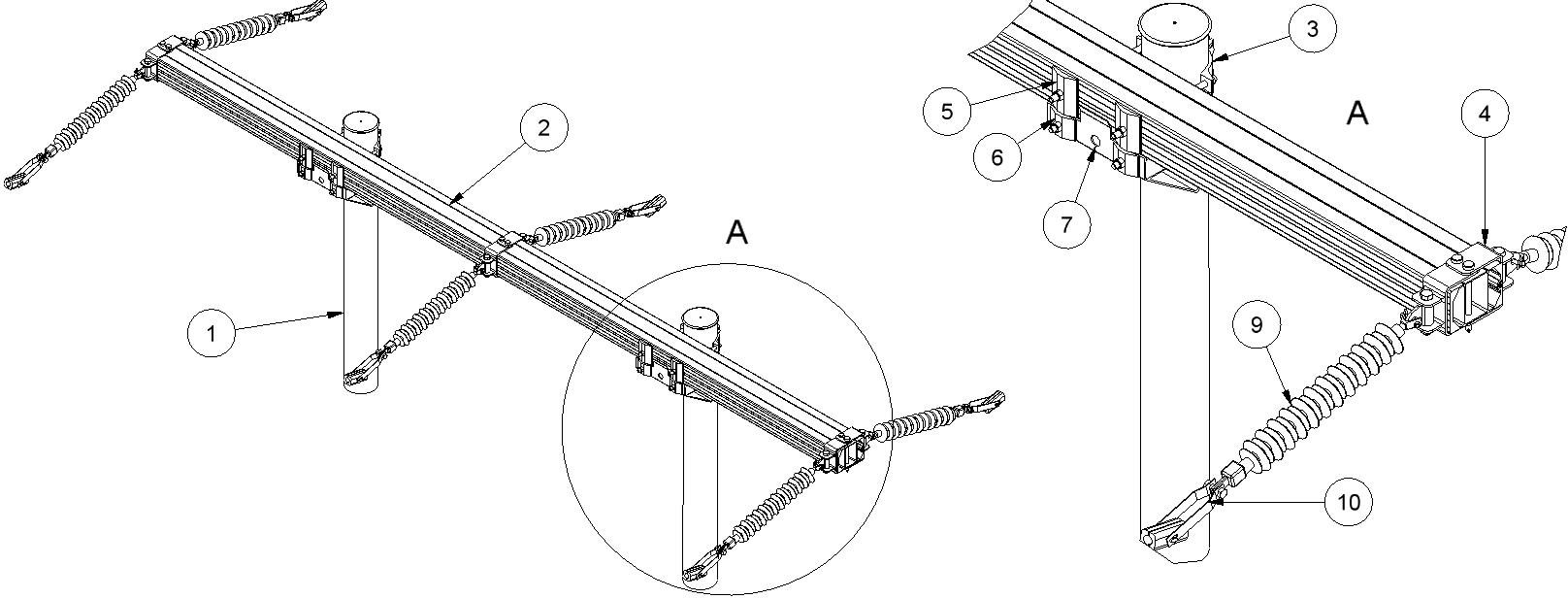 AnleggNetteierProsjektnummerKontaktperson netteierAnsvarlig EL-tjenesteProsjektert avEntreprenørDatoMastenummerKontaktperson entreprenørPosVarenrBetegnelseTypeAnt.Enh.ProdusentMerknad22836704AvspenningstraversTAF33-7S1stkEL-tjeneste ASEloksert, brun3Masteklave4stkEL-tjeneste AS1)42836735Fasefeste, tosidigF160T1settEL-tjeneste ASVed tosidig42836742Fasefeste, ensidigFH1601settEL-tjeneste ASVed ensidig52836829UnderlagsskiveSA160S4stkEL-tjeneste ASMå benyttes 62836894UnderlagsskiveSA1S4stkEL-tjeneste ASMå benyttes 72836745StøttebrakettST230S2stkEL-tjeneste AS82836836Jordingsklemme Ø10J10stkEL-tjeneste ASHvis krav til jording